الجـمـهـوريـة الجـزائريـة الديـمقراطيـة الشـعبـيةوزارة التعليـم العالـي والبحـث العلمـي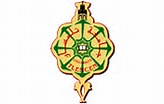 جامعة أبوبكر بلقايد  تلمسانجامعة أبوبكر بلقايد  -تلمسان- ومديريتي الخدمات تلمسان و منصورةتنظمالمهرجان الوطني الجامعي للأغنية الملتزمةفي طبعته الثالثة تحت شعار:"الأغنية الملتزمة في الوسط الجامعي... رهان واعد"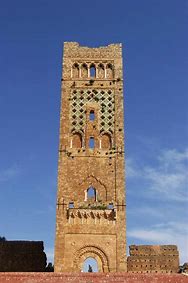 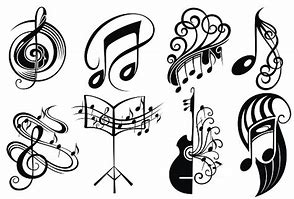 من 18 إلى 21جوان2022 بالمدينة الجامعية تلمسان  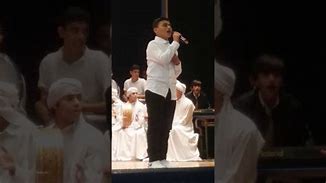 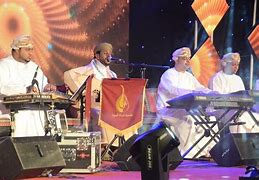 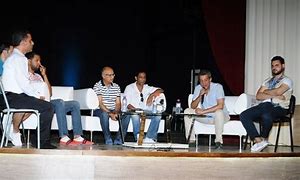 